§1534.  Cytomegalovirus screening1.  Cytomegalovirus screening.  The department shall establish a cytomegalovirus screening program for newborn infants.[PL 2021, c. 698, §1 (NEW).]2.  Religious objection exemption.  The department may not require that a newborn infant be tested for the presence of cytomegalovirus if the parents of that infant object on the grounds that a test conflicts with their religious tenets and practices.[PL 2021, c. 698, §1 (NEW).]3.  Report.  A health care provider that tests or causes to be tested a newborn infant pursuant to this section shall report to the department aggregate data, including the number of infants born, the number tested for cytomegalovirus, the results of the screening and testing and the type of screening sample used.[PL 2021, c. 698, §1 (NEW).]4.  Public education.  The department shall provide public educational resources to pregnant individuals and individuals who may become pregnant that include information regarding the incidence of cytomegalovirus, the transmission of cytomegalovirus during and before pregnancy, birth defects caused by congenital cytomegalovirus, methods of diagnosing congenital cytomegalovirus, available preventive measures and resources for the family of an infant born with congenital cytomegalovirus.  The department may solicit and accept the assistance of relevant medical associations or community resources to develop, promote and distribute the public educational resources.[PL 2021, c. 698, §1 (NEW).]5.  Rulemaking.  The department shall adopt rules to implement this section.  Rules adopted pursuant to this subsection are routine technical rules as defined in Title 5, chapter 375, subchapter 2‑A. In developing rules to implement the requirements of this section, the department shall convene a group of medical professionals to advise on best practices in congenital cytomegalovirus screening.[PL 2021, c. 698, §1 (NEW).]SECTION HISTORYPL 2021, c. 698, §1 (NEW). The State of Maine claims a copyright in its codified statutes. If you intend to republish this material, we require that you include the following disclaimer in your publication:All copyrights and other rights to statutory text are reserved by the State of Maine. The text included in this publication reflects changes made through the First Regular and First Special Session of the 131st Maine Legislature and is current through November 1. 2023
                    . The text is subject to change without notice. It is a version that has not been officially certified by the Secretary of State. Refer to the Maine Revised Statutes Annotated and supplements for certified text.
                The Office of the Revisor of Statutes also requests that you send us one copy of any statutory publication you may produce. Our goal is not to restrict publishing activity, but to keep track of who is publishing what, to identify any needless duplication and to preserve the State's copyright rights.PLEASE NOTE: The Revisor's Office cannot perform research for or provide legal advice or interpretation of Maine law to the public. If you need legal assistance, please contact a qualified attorney.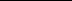 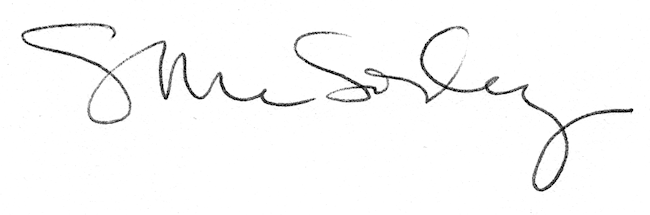 